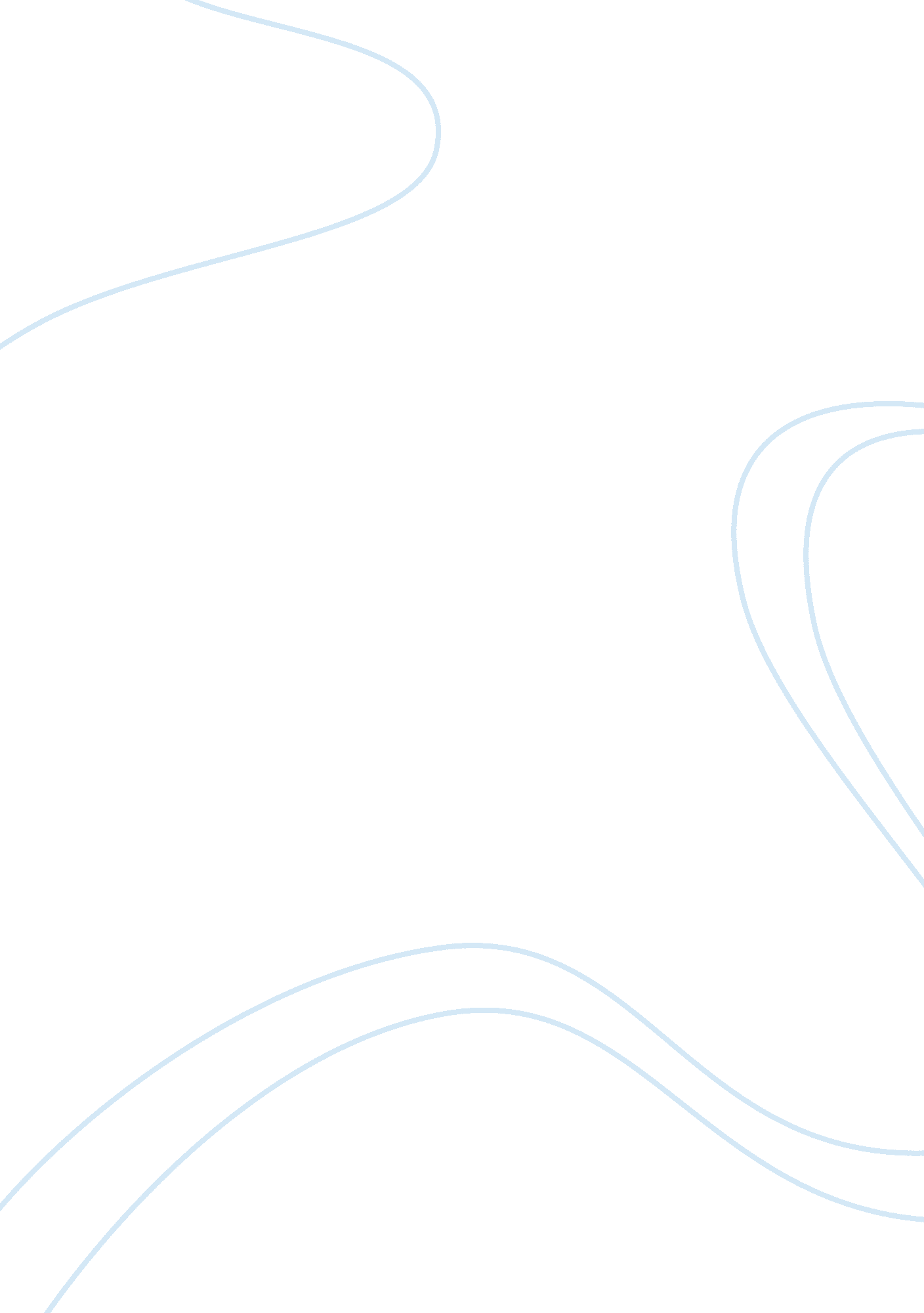 Business paper reviewBusiness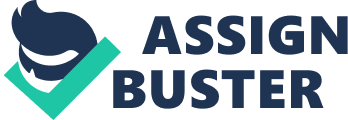 Business Paper Review BUSINESS PAPER REVIEW Michael Connolly Michael provides a background summary of the problem that he is trying to solve. The audience that the solution is aimed at is well identified, in this case being junior US Navy sailors who have just reported to the station for their first duty. However, the summary does not exactly pinpoint the problem that he is trying to solve for the junior sailors, although the first paragraph gives a hint that the problem may have to do with training of junior navy sailors. In addition, the brief summary of the problem does not specifically identify how the problem will be solved. At this point, the reader may become confused with regards to the exact problem being addressed, which may extend to the solutions being recommended for the problem. The progress report provides solid evidence that the writer has made progress on the report. For example, there is evidence that he has researched on the problem being addressed by locating training reports that are relevant from the training command website and from Navy Education. 
In addition, there is evidence that the writer interviewed experts relevant to the research problem, such as senior supervisors, while information was also sought from the junior sailors. The writer has also observed a formal instructor teaching at the transport support center. The writer also identifies what remains to be done, which is the formulation of solutions to current problems in acquiring technical skills among junior sailors. He also identifies finding enough time to read reports and conduct research as an issue facing the research, although this is not expected to affect the completion of the project on time. Finally, the writer also comments on changes to his work-schedule since beginning the project, although these changes are not identified. Overall, it is my opinion that the writer does provide convincing evidence on how the project is going. 
Kevin C. Schaal 
Kevin begins by providing the purpose for the progress report. The audience for whom the problem is to be solved is identified in the report as pet owners living in Berkshire SoCo apartment complex, as well as property management, owners, and all the residents of the apartment. The issue they are facing is also identified as problems with pet waste and litter that is found around the apartment, which is exacerbated by the high number of pets in the facility. However, the solution to the problem is not addressed in the introduction, although this is not confusing as the problem is already well posited. There is some evidence of progress made in completing the project, especially since the first of three phases that make up the project has been completed. There is evidence of research for the project, such as the writer’s access of the EPA website. 
However, there is an incomplete sentence discussing further research, which may indicate that the writer has not pursued research solidly for the project. The writer offers evidence of interviews with property residents, while there is also evidence of observations and inspection of the property within which the pet waste problem is. In the progress report, the writer identifies interviews with property management as one part of the project he is yet to complete. There is no provision for problems that were foreseen or that have been encountered when completing the project, while changes in work schedule are not given in the progress report. Overall, it is not clear if ample research has been carried out. In addition, the exact status of the project is not clear as it is stated that the writer is in the second phase of the project, although he also states that the only thing remaining is to interview the property management. 